Go Math去這個網站  https://my.hrw.com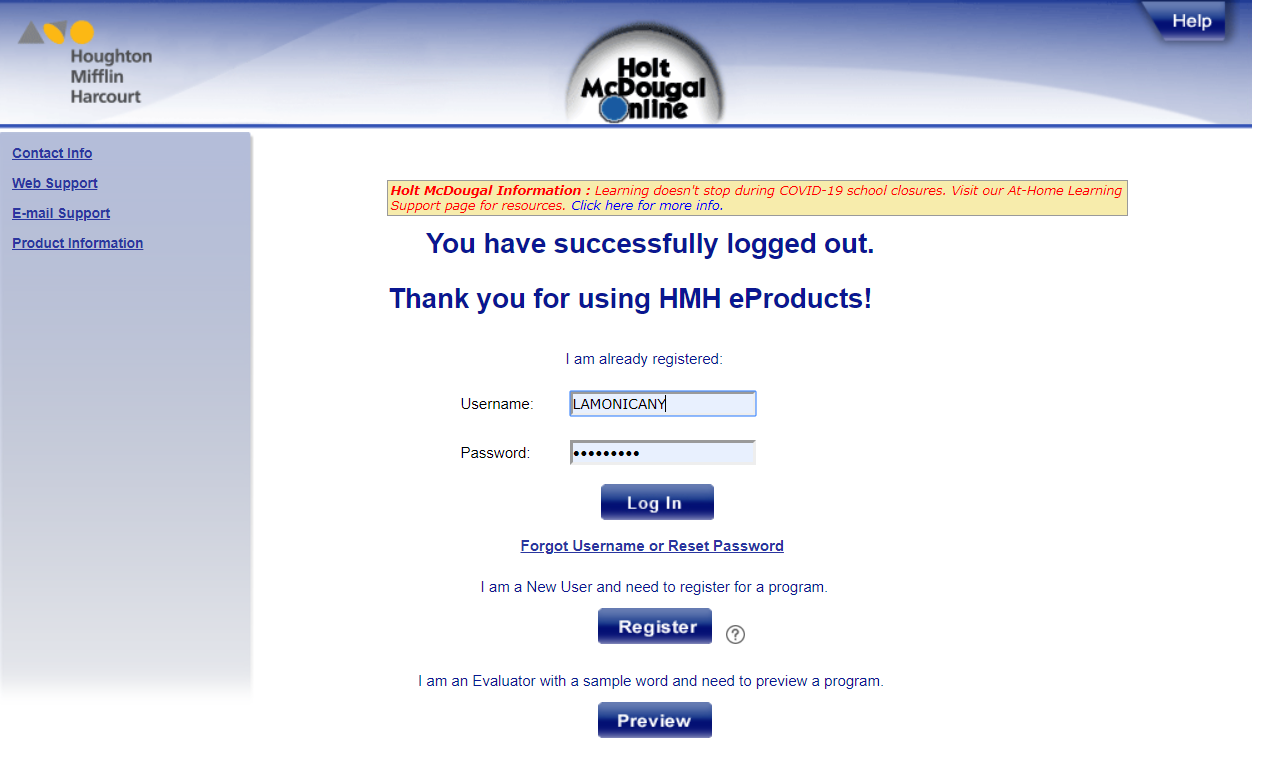 使用你的老師提供給你的登錄信息登錄 Go Math 如果你沒有登錄信息，請給你的數學老師發送電子郵件.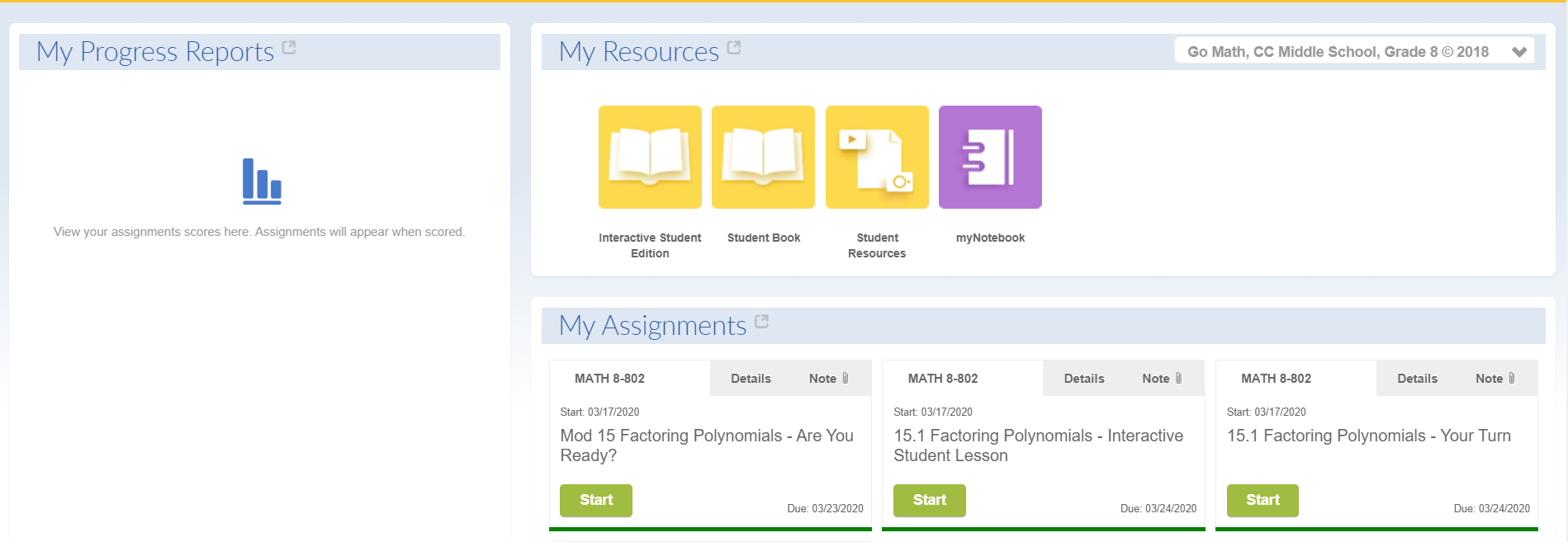 單擊 Student Book 去訪問教科書.單擊 Start 去開始課程.